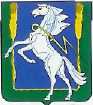            АДМИНИСТРАЦИЯ СОСНОВСКОГО МУНИЦИПАЛЬНОГО РАЙОНА ЧЕЛЯБИНСКОЙ ОБЛАСТИРоссийская Федерация, 456510,  Челябинская область, Сосновский район,  с. Долгодеревенское,ул. 50 лет ВЛКСМ, 21, тел. (факс) (8-351-44) 9-03-19 от «____»__________2014  г. № _______на №____ от « ____»___________20   г.Министерство промышленности и природных ресурсов по Челябинской областиг. Челябинск, пр. Ленина, 59454091          Администрация Сосновского муниципального района направляет реестр земельных участков, сформированных Долгодеревенским сельским поселением Сосновского муниципального района  на 2014 год в соответствии с Законом Челябинской области от 28.04.2011г. № 121-ЗО      Согласно Закону Челябинской области от 28.04.2011 г. № 121-ЗО, выше перечисленные земельные участки  будут опубликованы в источниках официального опубликования, а также размещены на официальном сайте в сети «Интернет».Заместитель Главы района                                                              А.Г.МеркушкинИсп С.В.Ярчихина8(35144) 90357№п/пНаименованиеМуниципального образованияМестоположениеземельного участкаКадастровыйномер зем. участкаПлощадьземельного участка (кв.м.)Вид разрешенного использования1.Долгодеревенское сельское поселениедер. Прохорово, участок № 3174:19:0304005:791000Индивидуальное жилищное строительство(ИЖС)2.дер. Прохорово, участок № 3274:19:0304005:801000ИЖС3дер. Прохорово, участок № 3374:19:0304005:771000ИЖС4.дер. Прохорово, участок № 3474:19:0304005:781000ИЖС5.дер. Прохорово, участок № 3574:19:0304005:821000ИЖС6.дер. Прохорово, участок № 3674:19:0304005:761000ИЖС7.дер. Прохорово, участок № 3774:19:0304005:811000ИЖС8.дер. Прохорово, участок № 3974:19:0304005:871000ИЖС9.дер. Прохорово, участок № 4074:19:0304005:891000ИЖС10.дер. Прохорово, участок № 4174:19:0304005:861000ИЖС11.дер. Прохорово, участок № 4274:19:0304005:841000ИЖС12.дер. Прохорово, участок № 4374:19:0304005:831000ИЖС13.дер. Прохорово, участок № 4474:19:0304005:881000ИЖС14.дер. Прохорово, участок № 4574:19:0304005:851000ИЖС